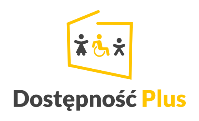 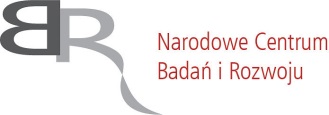 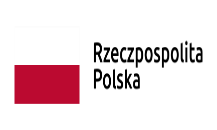 UNIWERSYTET KAZIMIERZA WIELKIEGOW BYDGOSZCZYul. Chodkiewicza 30, 85 – 064 Bydgoszcz, tel. 052 341 91 00 fax. 052 360 82 06NIP 5542647568 REGON 340057695www.ukw.edu.plUKW/DZP-282-ZO-B-8/2022Bydgoszcz, dn. 25.04.2022 r.OGŁOSZENIEO WYBORZE NAJKRZYSTNIEJSZEJ OFERTY w części nr 2 oraz UNIEWAŻNIENIE w części nr 1I Uniwersytet Kazimierza Wielkiego w Bydgoszczy z siedzibą przy ul. Chodkiewicza 30, 85-064 Bydgoszcz informuje, iż w wyniku przeprowadzonego postępowania w trybie Zapytania Ofertowego                                                Nr UKW/DZP-282-ZO-B-8/2022 pn. „Dostawa materiałów do drukarki 3D”, została wybrana następująca oferta:  Wykonawca: X3D spółka z ograniczoną odpowiedzialnością z siedzibą: Zaułek Drozdowy 2,  77-100 Bytów Cena oferty: 5 836,35 zł bruttoIlość punktów wg kryteriów: 	- cena – waga 75 % –  75 pkt 	- termin dostawy – 25% - do 14 dni kalendarzowych – 25 pktRazem: 100,00 pktII Uniwersytet Kazimierza Wielkiego w Bydgoszczy z siedzibą przy ul. Chodkiewicza 30, 85-064 Bydgoszcz informuje, iż o unieważnieniu postępowania w części nr 1. Do termin składania ofert tj., do dnia 22.04.2021r. godz. 10:00 nie złożono żadnej oferty. Z-ca Kanclerza UKW                                                                                                 mgr Mariola Majorkowska